ДЕНЬ ПРИВЕТСТВИЙВо Всемирный День приветствия, Все приветливы кругом!Пусть доброта, улыбка, радость, Входят в каждый дом!«Добрый день!» - говорим мы людям! Пусть добрее мир наш будет!Сегодня, 21 ноября весь мир отмечает праздник Всемирный день приветствий.Жители более 180 стран делятся в этот день друг с другом дружественными приветствиями и радостными эмоциями.Этот необычный праздник появился еще в 1973 году. Его придумали два брата американца Майкл и Брайен Маккомак. Однажды, поздней осенью встретились братья после долгой разлуки и приняли решение придумать себе интересное дело. «Нужен простой, но эффективный поступок», - решили братья и отправили письма с радушными приветствиями во все концы мира. Они просили адресата поприветствовать еще кого-нибудь, еще ну хотя бы человек десять. Эта идея была поддержана людьми. С тех пор каждый год 21 ноября отмечается Всемирный день приветствий, радостных эмоций и хорошего настроения.Во Всемирный день приветствий принято тепло приветствовать как знакомых, так и незнакомых людей, дарить друг другу улыбки и крепкие рукопожатия.В нашей группе «Репка» тоже был проведен День приветствий.Утро началось с приветствий между детьми и взрослыми (родители, воспитатели).НОД с детьми началась с приветствия, затем была проведена беседа с показом презентации «Какие бывают приветствия».Цель: Создание и организация игровых ситуаций для воспитания умения уместного применения детьми различных форм приветствий.Программное содержание: Учить детей уместно, в зависимости от ситуации и адресата пользоваться различными формами приветствия. Познакомить детей с приветствиями народов разных стран. Развивать чувство единства, сплоченности, коммуникативные навыки. Воспитывать хорошие привычки, манеры.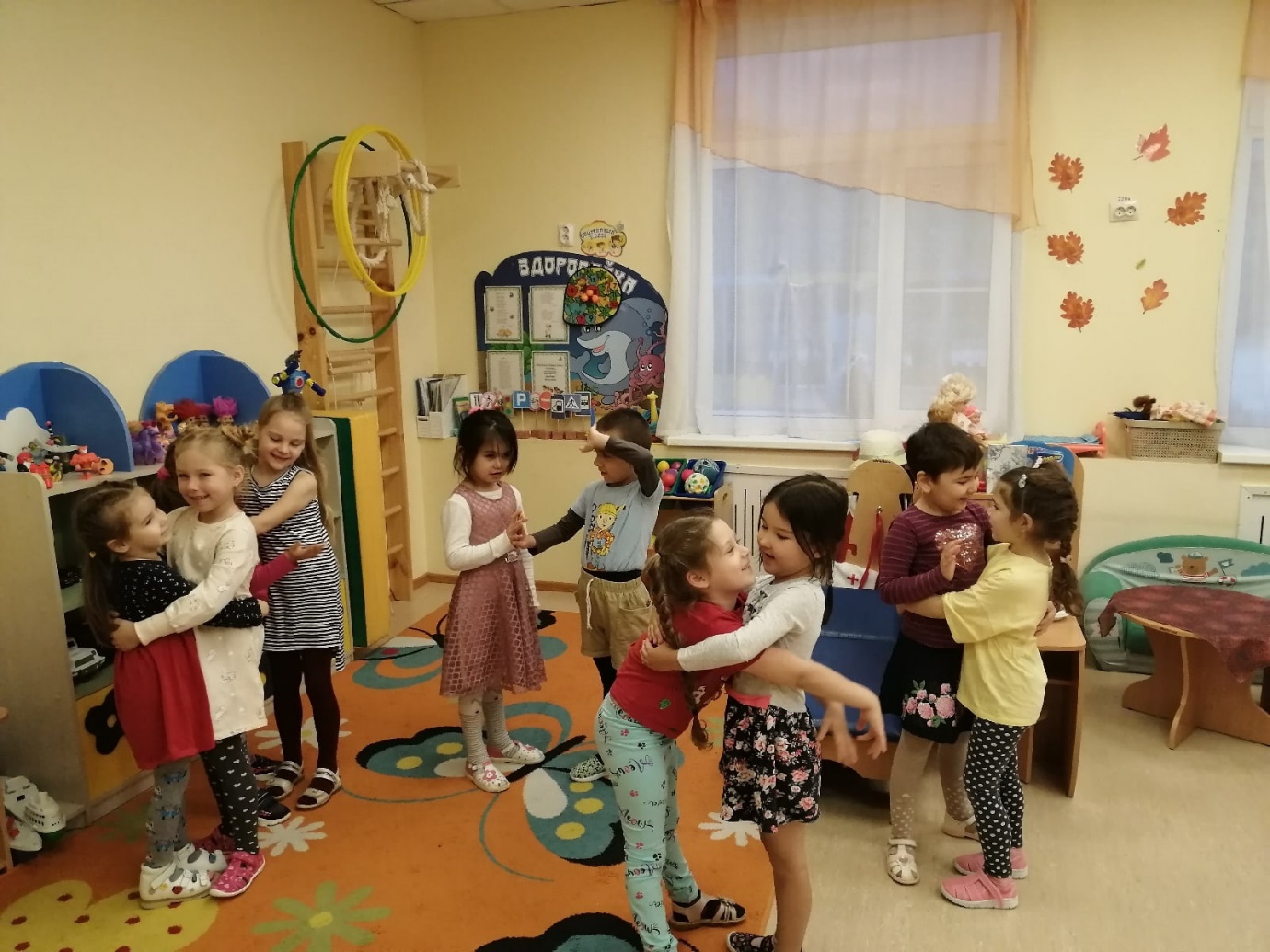 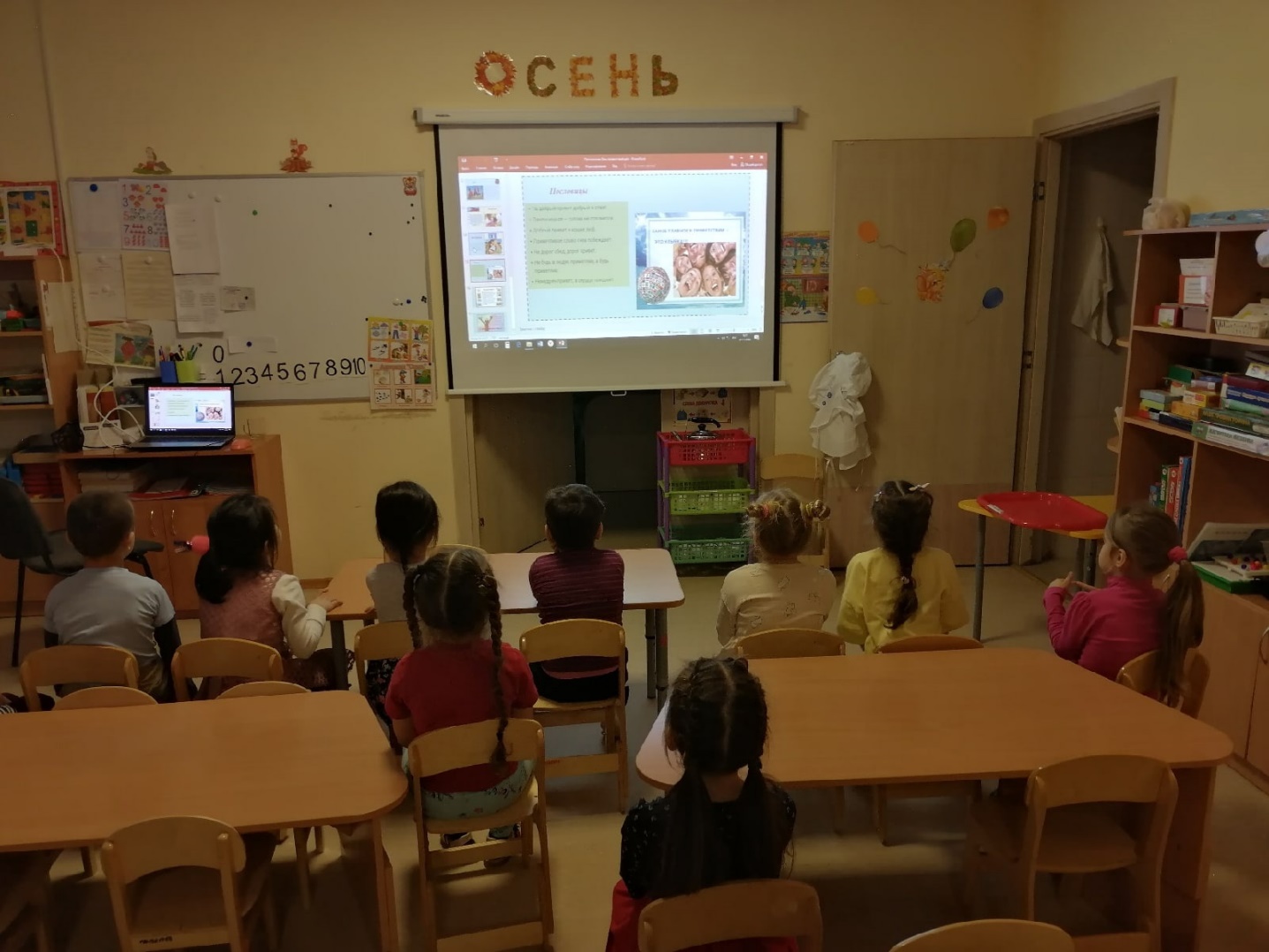 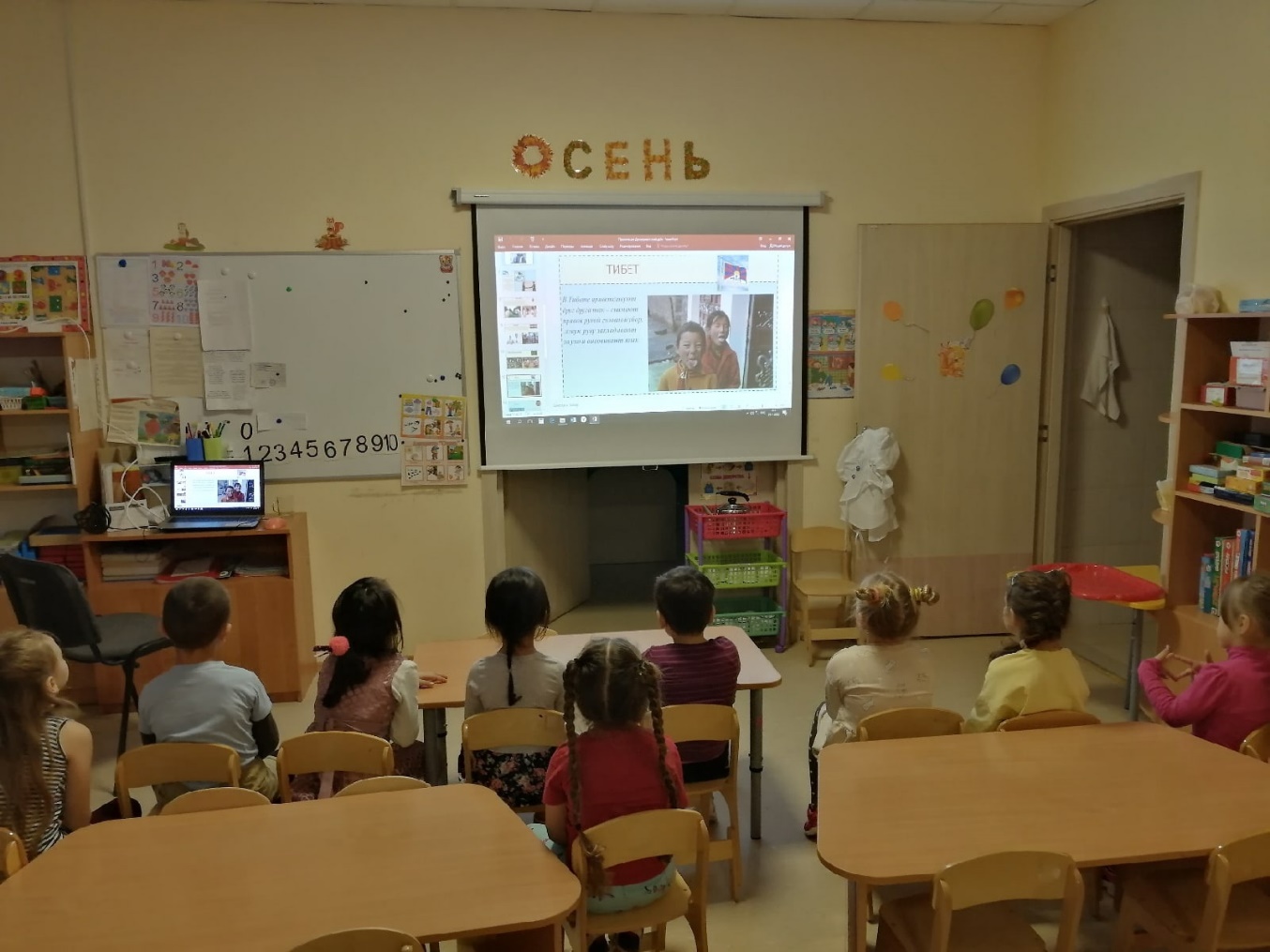 